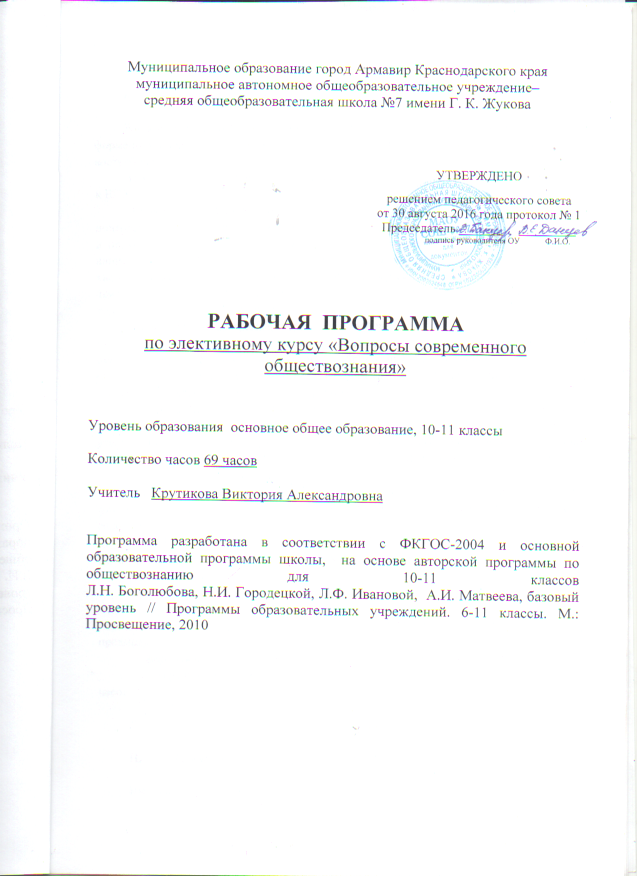 Пояснительная записка.В настоящее время  актуальной стала проблема подготовки обучающихся к новой форме аттестации – ЕГЭ.  Экзамен  по обществознанию в форме ЕГЭ  является наиболее востребованным.                                                                                                 Программа предназначена для теоретической и практической помощи в подготовке к ЕГЭ.                                                                                                  Курс является практико-ориентированным, призван помочь будущим выпускникам повторить, систематизировать и углубленно изучить курс обществознания средней школы и подготовиться  к ЕГЭ.      Кроме того, ЕГЭ по обществознанию  включает умение написания эссе. В рамках обычного преподавания для отработки данного умения не хватает времени.  В программе элективного курса уделяется большое внимание практическим занятиям: отработке навыков выполнения тестовых заданий, написанию эссе, составлению развёрнутого плана.Данная рабочая программа составлена на основе:- примерной программы основе Федерального компонента Государственного стандарта среднего (полного) общего образования и авторской программы по обществознанию среднего (полного) общего образования (под редакцией академика РАО, доктора педагогических наук Л. Н. Боголюбова).- Федерального компонента государственного стандарта общего образования, утвержденного приказом Министерства образования Российской Федерации «Об утверждении федерального компонента государственных стандартов начального общего, основного общего и среднего (полного) общего образования» от 05.03.2004 № 1089».Цель курса –  целенаправленная и качественная подготовка учащихся к новой форме аттестации – ЕГЭ;  повторение тем, вызывающих наибольшие трудности содержательного характера.           Для достижения поставленных целей наиболее целесообразными являются различные формы занятий: лекции, практикумы, тренинги. Задачи курса:-повторение курса обществознания;                                                                                        - формирование умений и навыков  решения тестовых заданий;                                                            - знакомство со структурой и содержанием контрольных измерительных материалов по предмету                                                                                                         - формирование позитивного отношения к процедуре ЕГЭ по обществознанию         Программа предназначена для обучающихся 10-11 классов  и рассчитана на 69 часов.Планируемые результаты обучения.Выпускник научится:Самостоятельно искать информацию, необходимую для принятия собственных решений; критического восприятия информации, получаемой в межличностном общении и массовой коммуникацииоценивать общественные изменения с точки зрения демократических и гуманистических ценностей, лежащих в основе Конституции Российской Федерациирешать практические проблемы, возникающие в социальной деятельностиориентироваться в актуальных общественных событиях, определения личной гражданской позициипредвидеть возможные последствия определенных социальных действийориентироваться в социальных и гуманитарных науках, их последующего изучения в учреждениях среднего и высшего профессионального образованияоценивать происходящие события и поведение людей с точки зрения морали и права Содержание учебного курса.10 класс (35 ч.)Общество и человек (10 ч)Общество как совместная жизнедеятельность людей. Общество и природа. Общество и культура. Науки об обществе. Структура общества. Общество как сложная динамичная система. Взаимосвязь экономической, политической и духовной сфер жизни общества. Социальные институты. Природа человека. Человек как продукт биологической, социальной и культурной эволюции. Цель и смысл жизни человека. Науки о человеке. Человек как духовное существо. Духовный мир человека. Мировоззрение. Ценностные ориентиры личности. Патриотизм и гражданственность. Деятельность как способ существования людей. Деятельность и ее мотивация. Многообразие деятельности. Сознание и деятельность. Человек в системе социальных связей. Личность, факторы, влияющие на ее формирование. Самосознание и самореализация. Социальное поведение. Единство свободы и ответственности личности. Познание и знание. Познание мира: чувственное и рациональное, истинное и ложное. Истина и ее критерии. Многообразие форм человеческого знания. Социальное и гуманитарное знание.Основные сферы общественной жизни (12ч.)Духовная культура (2 ч.)Духовная жизнь общества. Культура и духовная жизнь. Формы и разновидности культуры: народная, массовая и элитарная. Диалог культур. Средства массовой информации. Наука и образование. Наука, ее роль в современном мире. Этика ученого. Непрерывное образование и самообразование. Мораль и религия. Мораль, ее категории. Религия, ее роль в жизни общества. Нравственная культура. Искусство и духовная жизнь. Искусство, его формы, основные направления. Эстетическая культура. Тенденции духовной жизни современной России.Экономическая сфера (2 ч.)Роль экономики в жизни общества. Экономика как подсистема общества. Экономика как основа жизнеобеспечения общества. Экономика и социальная структура. Взаимовлияние экономики и политики. Экономическая культура. Экономический интерес, экономическое поведение. Свобода экономической деятельности и социальная ответственность хозяйствующего субъекта. Культура производства и потребления.Социальная сфера (4 ч.)Социальная структура. Многообразие социальных групп. Неравенство и социальная стратификация. Социальные интересы. Социальная мобильность. Социальные взаимодействия. Социальные отношения. Социальный конфликт. Социальные аспекты труда. Культура труда. Социальные нормы и отклоняющееся поведение. Многообразие социальных норм. Девиантное поведение, его причины и профилактика. Социальный контроль и самоконтроль. Национальные отношения. Этнические общности. Межнациональное сотрудничество и межнациональные конфликты. Национальная политика. Культура межнациональных отношений. Семья и быт. Семья как социальный институт. Семья в современном обществе. Бытовые отношения. Культура бытовых отношений. Молодежь в современном обществе. Молодежь как социальная группа. Развитие социальных ролей в юношеском возрасте. Молодежная субкультура. Социальные процессы в современной России.Политическая сфера (4 ч.)Политика и власть. Политика и общество. Политические институты и отношения. Власть, ее происхождение и виды. Политическая система. Структура и функции политической системы. Государство в политической системе. Политические режимы. Демократия, ее основные ценности и признаки. Демократические реформы в России. Политическая жизнь современной России. Гражданское общество и правовое государство. Основные черты гражданского общества. Правовое государство, его признаки. Демократические выборы и политические партии. Избирательные системы. Многопартийность. Политическая идеология. Средства массовой коммуникации, их роль в политической жизни общества.Участие граждан в политической жизни. Политический процесс. Политическое участие. Политическая культура.Право (11ч)Право в системе социальных норм. Система права: основные отрасли, институты, отношения. Публичное и частное право. Источники права. Правовые акты. Конституция в иерархии нормативных актов. Правоотношения и правонарушения. Виды юридической ответственности. Система судебной защиты прав человека. Развитие права в современной России.  Современное российское законодательство. Основы государственного, административного, гражданского, трудового, семейного и уголовного права. Правовая защита природы. Предпосылки правомерного поведения. Правосознание. Правовая культура.Заключительные уроки (2 ч.)Общество в развитии. Многовариантность общественного развития. Прогресс и регресс. Современный мир и его противоречия.11 класс (34 ч.)Экономика (12ч.)Экономика как хозяйство и наука. Роль экономики в жизни общества.Циклическое развитие экономики. Экономические цели и задачи. Экономическая деятельность, её основные показатели. Понятие ВВП. Экономический рост и развитие.Основные компоненты экономики. Производство, распределение, обмен и потребление.Экономические ресурсы производства. Факторы производства и факторные доходы. Фирма в экономике. Экономические и бухгалтерские издержки и прибыль. Постоянные и переменные издержки. Основные источники финансирования бизнеса.Собственность. Формы собственности, их роль в экономическом процессе. Приватизация, национализация собственности.Типы экономических систем. Экономические отношения. Производитель и потребитель в экономике.Рыночная экономика. Рынок как многозначное понятие. Виды рынков. Механизм спроса и предложения как основы рынка. Инфраструктура рынка. Особенности современной экономики России.Конкуренция. Виды конкуренции. Политика защиты конкуренции и антимонопольное законодательство. Естественные монополии, их роль и значение в экономике России.Деньги как универсальный товар. Фондовый рынок, его инструменты. Виды ценных бумаг. Особенности развития фондового рынка в современной России.Банковская система. Роль ЦБ в банковской системе России. Финансовые институты. Виды, причины и последствия инфляции.Предпринимательство. Формы организации бизнеса. Виды предпринимательской деятельности. Основные принципы менеджмента. Основы маркетинга.Государство и его роль в экономике. Общественные блага. Внешние эффекты. Многообразие форм участия государства в экономике. Экономическая политика.Основы денежной и бюджетной политики государства. Бюджетная и инвестиционная политика государства. Госбюджет. Государственный долг.Структура налогов. Виды налогов. Функции налогов. Налоговая политика государства. Мировая экономика. Государственная политика в области международной торговли. Глобализация экономики в современном обществе. Экономическая модернизация современной России.Экономика потребителя. Права потребителей и способы их защиты. Бюджет семьи.Уровень жизни. Экономические реформы в России. Пути экономического роста.Экономическая культура. Культура производителя и потребителя. Этика предпринимательства. Соблюдение правил делового общения. Экономическая свобода и ответственность.Политическая жизнь современного общества (8ч)      Политическая система, ее структура и функции. Политический режим. Типы политических режимов. Тоталитаризм и авторитаризм, их общие черты и отличия.       Государство в политической системе. Понятие бюрократии. Современная государственная служба, ее задачи. Основные направления политики государства.       Демократия, ее основные ценности и признаки. Проблемы современной демократии. Делегирование властных полномочий. Парламентаризм. Развитие традиций парламентской демократии в России.       Выборы в демократическом обществе. Избирательная система. Избирательная кампания. Избирательные технологии.       Человек в политической жизни. Политическое участие. Понятие политической культуры.       Гражданское общество и правовое государство. Основы гражданского общества. Общественный контроль за деятельностью институтов публичной власти.       Политическая идеология. Политическая психология и политическое поведение.       Политические партии и движения. Типология политических партий. Становление многопартийности в России. Сетевые структуры в политике.       Политическое лидерство. Понятие и типология лидерства. Имидж политического лидера. Группы давления (лоббирование).       Политические элиты. Типология элит. Элита и контрэлита. Особенности формирования элит в современной России.       Истоки и опасность политического экстремизма. Политический терроризм, его особенности в современных условиях.       Политический конфликт. Причины политических конфликтов, пути их урегулирования.       Место и роль СМИ в политической жизни. Типы информации, распространяемой СМИ. Влияние СМИ на избирателя.       Политический процесс, его формы. Развитие политических систем. Особенности политического процесса в современной России. Современный этап политического развития России.Правовое регулирование общественных отношений (8ч.)Право в системе социальных норм. Источники права. Нормы права. Функции права.Система права. Правоотношения. Дееспособность и правоспособность. Законность. Правомерное поведение. Правосознание и правовая культура. Правонарушение и юридическая ответственность.Права человека и международные документы по правам человека. Права ребёнка и их защита. Воинская обязанность. Альтернативная служба. Права и обязанности налогоплательщиков.Система российского законодательства. Законотворческий процесс в России. Право законодательной инициативы и законодательной деятельности. Институт президентства в России.Конституционное право. Конституция – основа государственного права. Основы конституционного строя России. Гражданин РФ, его права и свободы, конституционные обязанности.Административное право. Административные правонарушения. Административная ответственность. Виды административных наказаний. Экологическое правонарушение.Гражданские правоотношения. Гражданский кодекс РФ. Субъекты гражданского права. Понятие юридического и физического лица. Гражданско-правовые споры. Право собственности и его защита.Трудовые правоотношения. Права и обязанности работника и работодателя. Трудовой кодекс РФ. Особенности положения несовершеннолетних в трудовых отношениях. Профсоюзы.Семейные правоотношения. Брак и условия его заключения. Права и обязанности супругов, родителей и детей.Основные понятия и институты уголовного права. Преступление и наказание. Уголовная ответственность несовершеннолетних.Международное право. Международное гуманитарное право. Основные положения и принципы.Современный этап мирового развития (6 ч)      Многообразие современного мира. Особенности традиционного общества. Достижения и противоречия западной цивилизации. Кризис индустриальной цивилизации.       Целостность и противоречивость современного мира. Глобальные проблемы современности. Взаимосвязь глобальных проблем.       Глобализация и ее последствия. Процессы глобализации и становление единого человечества.       Взгляд в будущее. Социально-гуманитарные последствия перехода к информационной цивилизации.IV. Таблица тематического распределения часов.Описание материально-технического обеспечения образовательной деятельности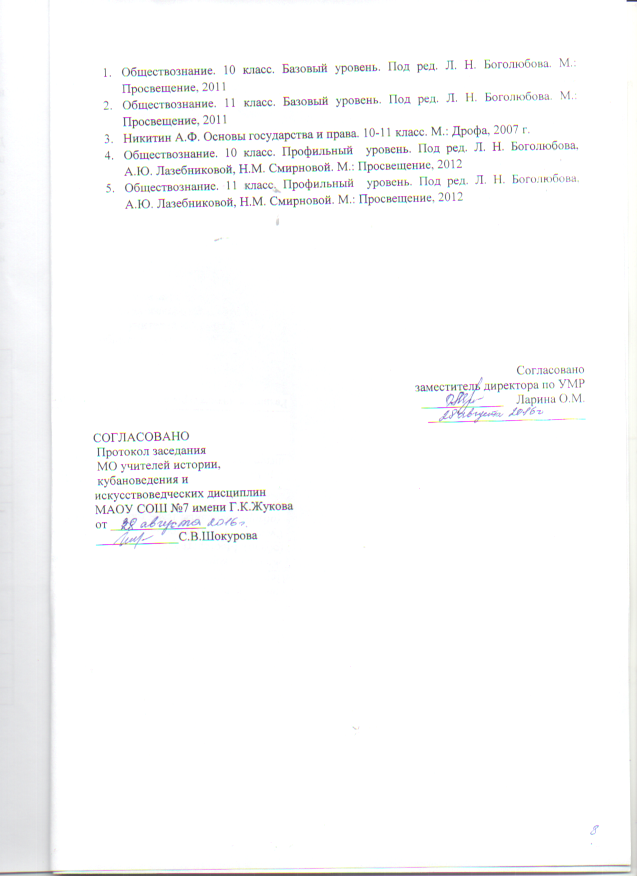 №Раздел, темаКоличество часовКоличество часовКоличество часовКоличество часов№Раздел, тема10 класс10 класс11 класс11 класс№Раздел, темаПримерная программаРабочая программаПримерная программаРабочая программа1Общество и человек31102Основные сферы общественной жизни50123Право20114Экономика17125Политическая жизнь современного общества2786Правовое регулирование общественных отношений1587Современный этап мирового развития968Заключительные уроки12Итого102                      35102                      35                        34                        34